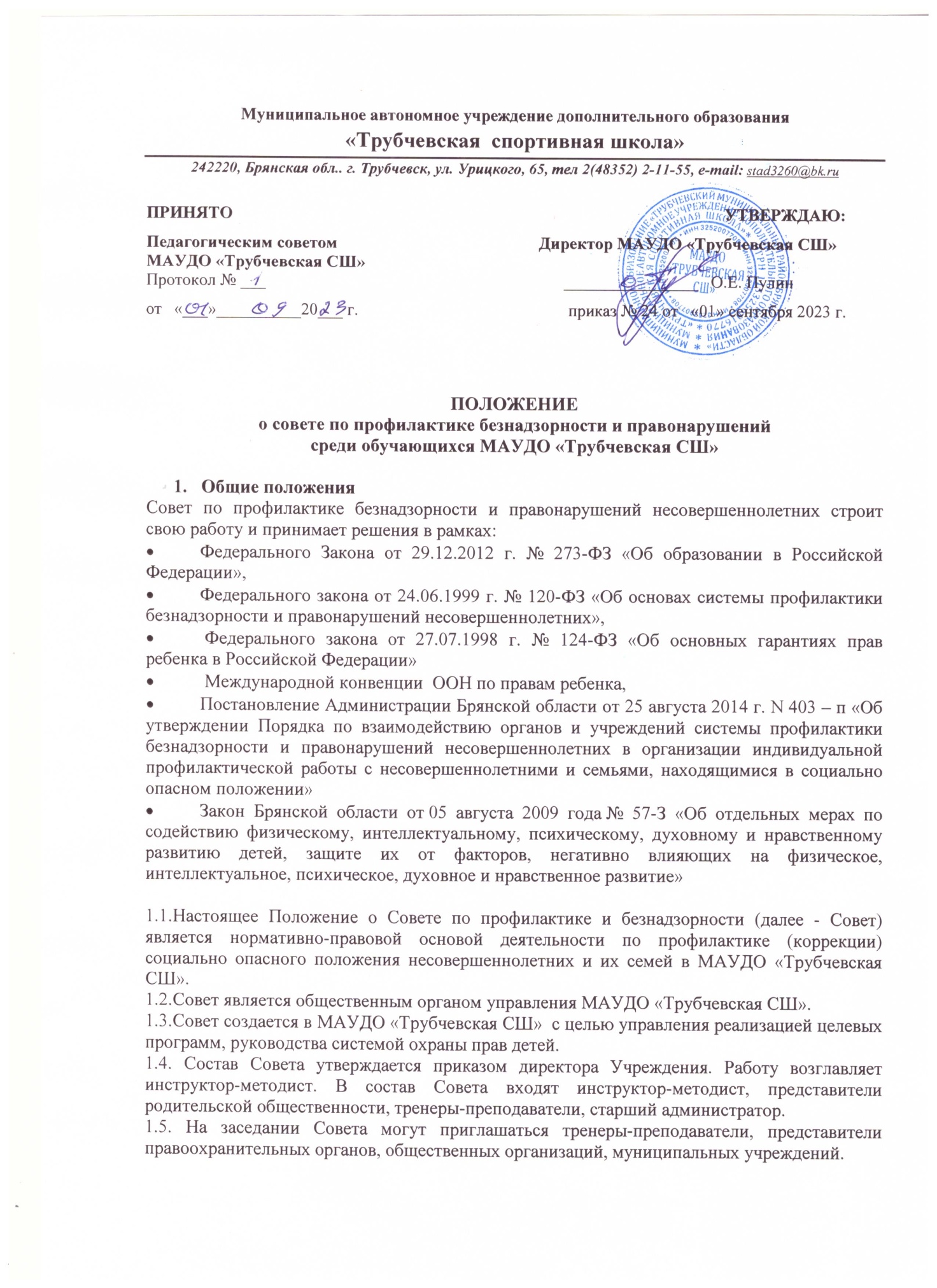 .1.6. Решения и рекомендации Совета являются основополагающими в организации работы педагогического коллектива по проблеме профилактики безнадзорности и правонарушений, защиты прав обучающихся МАУДО «Трубчевская СШ». 2.  Принципы и задачи Совета:2.1. Деятельность Совета основывается на принципах:принцип законности; принцип демократизма и гуманного отношения к несовершеннолетним; принцип договорной основы; принцип соблюдения конфиденциальности полученной информации; принцип ответственности должностных лиц и граждан за нарушение прав и законных интересов несовершеннолетних; принцип разделения ответственности между семьей и школой; принцип предложения помощи семье несовершеннолетнего; принцип добровольного согласия законных представителей несовершеннолетних. 2.2. Основные задачи деятельности Совета:обеспечение защиты прав и законных интересов несовершеннолетних; разработка и осуществление комплекса мероприятий по профилактике правонарушений, алкоголизма, наркомании, токсикомании и безнадзорности среди обучающихся МАУДО «Трубчевская СШ»; разъяснение существующего законодательства, прав и обязанностей родителей и детей;обеспечение механизма взаимодействия школы с правоохранительными органами, представителями лечебно-профилактических, образовательных учреждений, муниципальных органов  и других организаций по вопросам профилактики безнадзорности и правонарушений, защиты прав детей;планирование и анализ эффективности деятельности образовательного учреждения по первичной профилактике социально-опасного положения и социального сиротства; выявление детей, находящихся в социально-опасном положении и группе риска, проведение индивидуально-воспитательной работы с подростками девиантного поведения; организация работы с социально опасными, неблагополучными, проблемными семьями, защита прав детей из данной категории семей; постановка обучающегося на внутришкольный учет; организация деятельности по коррекции риска социально-опасного положения;защита прав и представление интересов ребенка в различных конфликтных ситуациях с участием как физических, так и юридических лиц (в рамках Международной конвенции ООН по правам ребенка).3. Совет по профилактике имеет право:3.1.Вносить предложения и изменения в планы учебно-воспитательного процесса «МАУДО Трубчевская СШ»; 3.2.Представлять по данной проблеме педагогический, ученический, родительский коллективы в различных органах управления, общественных организациях, структурах власти; 3.3.Рассматривать отчеты тренеров-преподавателей, обучающихся школы; 3.4.Приглашать на собеседование родителей, посещать неблагополучные семьи с целью анализа ситуации, оказания помощи, защиты прав ребенка, при необходимости направлять информацию о неблагополучных семьях в органы опеки и попечительства Трубчевского муниципального района; 3.5.Ходатайствовать перед администрацией о принятии мер административного воздействия (меры административного воздействия к несовершеннолетним могут быть приняты Комиссией по делам несовершеннолетних и защите их прав).
4. Организация деятельности Совета по профилактике безнадзорности и правонарушений4.1.Совет по профилактике безнадзорности и правонарушений среди обучающихся заседает не реже одного раза в четверть.4.2.Экстренное (внеочередное) заседание Совета может быть созвано по распоряжению директора школы, решению большинства его членов.4.3.План работы Совета составляется на учебный год с учетом нормативных документов, целевой программы развития воспитательной системы МАУДО «Трубчевская СШ».4.4.Совет согласовывает свою работу с Наблюдательным советом и педагогическим советом.4.5.Решения Совета доводятся до сведения педагогического коллектива, обучающихся, родителей (законных представителей) на оперативных совещаниях, родительских собраниях.4.6.Решения Совета реализуются через приказы директора школы.
5. Основные функции Совета по профилактике безнадзорности и правонарушений среди обучающихся 5.1.Утверждение плана правовоспитательных мероприятий и его выполнение; 5.2.Выявление и учет обучающихся, находящихся в социально опасном положении, а также не посещающих или систематически пропускающих по неуважительным причинам занятия в общеобразовательном учреждении, а также совершившие противоправные действия, неоднократно нарушившие устав государственного образовательного учреждения и Правила поведения обучающегося, а также неуспевающие или оставленные по неуважительным причинам на повторный курс обучения; 5.3.Выявление и учет семей обучающихся, находящихся в социально опасном положении, обсуждение вопросов пребывания детей в неблагополучных семьях, подготовка соответствующих ходатайств в органы опеки и попечительства; 5.4. Координация деятельности субъектов управления, специалистов служб сопровождения, тренеров-преподавателей, родителей обучающихся (их законных представителей), представителей внешкольных организаций по направлениям профилактики безнадзорности и правонарушений вопросам охраны прав ребёнка;5.5.Заслушивание отчетов лиц, ответственных за правовое воспитание; 5.6.Обсуждение информации, поступившей из МО МВД России «Трубчевский»; 5.7. Оказание консультативной, методической помощи родителям (законным представителям) в воспитании детей, приглашение на Совет и заслушивание родителей учащихся, допустивших правонарушение; 
5.8. Рассмотрение конфликтных ситуаций, связанных с нарушением локальных актов школы, с проблемами межличностного общения участников образовательного процесса в пределах своей компетенции; 5.9. Привлечение специалистов:  врачей, психологов, работников, правоохранительных органов и других к совместному разрешению вопросов, относящихся к компетенции Совета; 5.10. Организация и оказание содействия в проведении различных форм работы по профилактике безнадзорности и правонарушений среди обучающихся в школе, охране прав детей, организация индивидуального наставничества; 6. Категории лиц, в отношении которых проводится индивидуальная профилактическая (коррекционная) работа 6.1. Совет организует индивидуальную коррекционную работу в отношении следующих категорий несовершеннолетних:несовершеннолетние, прошедшие курс реабилитационных мероприятий, в результате которых был снят статус социально-опасного положения; несовершеннолетние, отнесенные комиссией по делам несовершеннолетних (КДН) к группе риска социально-опасного положения; воспитанники, пропускающие занятия без уважительной причины; воспитанники, сопричастные к употреблению ПАВ, правонарушениям, общественно-опасным деяниям, попрошайничеству и бродяжничеству в своей референтной группе; воспитанники, систематически нарушающие дисциплину, проявляющие элементы асоциального поведения (сквернословие, драки, издевательство над другими детьми); воспитанники, нарушающие Устав образовательного учреждения. 6.2. Совет организует индивидуальную коррекционную работу в отношении родителей и лиц, заменяющих и/или семей учащихся группы риска социально-опасного положения, если они не справляются со своими обязанностями по воспитанию, обучению или содержанию несовершеннолетних. 7. Меры воздействия Совета 7.1. Постановка обучающегося на внутришкольный учёт.7.2. Самоконтроль обучающегося по учёбе, поведению и отчёт тренеру-преподавателю, администрации школы. 7.3. Обращение по месту работы родителей (законных представителей). 7.4. Обращение в адрес ОПДН МО МВД России «Трубчевский».8. Основания для постановки обучающегося на внутришкольный профилактический учёт
8.1. К основаниям для постановки на внутришкольный учет обучающихся относятся:социальная дезадаптация (враждебность, конфликтность, неуступчивость, дезорганизация дисциплины, склонность к грубым хулиганским выходкам, склонность к азартным играм); уход из дома, бродяжничество;школьная дезадаптация (систематические пропуски занятий без уважительной причины, неуспеваемость, «педагогически запущенные дети»);асоциальные проявления (воровство, сквернословие, агрессивное и грубое поведение, драки, жестокое обращение с животными);социальные отклонения (порча школьного имущества, мелкие проступки, противоречащие нормам морали и правил поведения в общественных местах);курение, употребление алкоголя или психотропных веществ;вступление в неформальные объединения и организации антиобщественной направленности.8.2. На внутришкольный учет также могут быть поставлены обучающиеся, состоящие на учете в районной комиссии по делам несовершеннолетних отдела внутренних дел, органах социальной защиты населения.8.3. Семьи обучающихся должны быть поставлены на внутришкольный учет в случаях, если родители (законные представители):злоупотребляют спиртными напитками;употребляют наркотики;допускают в отношении своих детей жестокое обращение, насилие;не исполняют обязанностей по воспитанию, обучению и (или) содержанию своих детей;отрицательно влияют на своих детей, вовлекают их в противоправные действия (преступления, бродяжничество, проституция и др.).8.4. На внутришкольный учет также могут быть поставлены семьи обучающихся, состоящие на учете в районной комиссии по делам несовершеннолетних и защите их прав, в органах внутренних дел, социальной защиты населения.
9. Основания для снятия обучающегося с внутришкольного профилактического учёта
9.1. Снятие с внутришкольного учета обучающихся или их семей осуществляется по решению Совета по профилактике правонарушений и безнадзорности среди несовершеннолетних при появлении позитивных изменений в обстоятельствах жизни обучающихся или их семей, указанных в настоящем положении.
9.2. Кроме того, с внутришкольного учета снимаются обучающиеся:окончившие Учреждение;сменившие место жительства или перешедшие в другое образовательное учреждение.10. Ведение внутришкольного учета10.1. На каждого обучающегося и семью, поставленных на внутришкольный учет, заводится учетная карточка.10.2. Раз в полугодие осуществляется сверка данных об обучающихся и семьях, находящихся в социально опасном положении, состоящих на учете в районной комиссии по делам несовершеннолетних и защите их прав в органах внутренних дел, социальной защиты населения.10.3.Ответственность за организацию и ведение внутришкольного учета обучающихся и их семей, находящихся в социально опасном положении, оформление соответствующей документации, а также взаимодействие с другими учреждениями и органами системы профилактики безнадзорности и правонарушений несовершеннолетних возлагается на инструктора-методиста МАУДО «Трубчевская СШ».11. Организация и проведение индивидуальной профилактической работы11.1. На каждого обучающегося и семью, поставленных на внутришкольный учет, составляется план индивидуально-профилактической работы.11.2. Индивидуальная профилактическая работа в отношении обучающегося, его родителей (законных представителей) проводится в сроки, необходимые для оказания им социальной и иной помощи, или до устранения причин и условий, способствовавших безнадзорности, беспризорности, правонарушениям или антиобщественным действиям обучающегося, или до наступления других обстоятельств, предусмотренных законодательством РФ.11.3. Обо всех результатах контроля за обучающимся, поставленным на внутришкольный учет, тренеры-преподаватели ставят в известность его родителей (законных представителей).11.4. В случае отсутствия обучающегося, состоящего на внутришкольном учете, на занятиях без уважительной причины, инструктор-методист и тренер-преподаватель связываются с родителями и проводят с ними беседу.11.5. Если пропуски занятий становятся систематическими, родители (законные представители) обучающегося вызываются на заседание Совета, где рассматриваются вопросы:уклонения обучающегося от обучения;невыполнения родителями обязанностей по обучению и воспитанию своего ребенка.При этом Совет имеет право ходатайствовать перед администрацией Учреждения:о составлении для обучающегося индивидуального графика дополнительных учебных занятий;об установлении срока сдачи задолженностей по предмету;о перенесении срока окончания учебной четверти, учебного года.11.6. Если родители (законные представители) отказываются от помощи, предлагаемой Учреждением, и не занимаются проблемами своего ребенка, Совет имеет право ходатайствовать в районную комиссию по делам несовершеннолетних и защите их прав:о проведении профилактической работы с обучающимся;об оказании помощи в организации летнего отдыха обучающегося, состоящего на внутришкольном учете;об исключении обучающегося, достигнувшего 16-летнего возраста из Учреждения, о переводе его в другое образовательное учреждение;о постановке обучающегося на учет в районную комиссию по делам несовершеннолетних и защите их прав;о рассмотрении материала и принятии мер в отношении родителей (законных представителей), не выполняющих свои обязанности по содержанию, воспитанию или обучению своего ребенка.11.7. В конце учебного года инструктор-методист проводит анализ профилактической работы с обучающимися и семьями, поставленными на внутришкольный учет, и сообщает о его результатах на заседании Совета.
12. Документация и отчетность12.1.Заседание и решения Совета по профилактике безнадзорности и правонарушений среди обучающихся протоколируются инструктором-методистом и хранится в его делопроизводстве.12.2.Отчеты о результатах деятельности Совета заслушиваются на совещаниях при директоре, материалы результатов деятельности входят в общий анализ деятельности школы за учебный год.12.3. Деятельность Совета оформляется в следующих документах:приказ о создании Совета; положение о Совете; план работы Совета на учебный год;протоколы заседаний Совета; списки воспитанников и семей, состоящих на внутришкольном учете, в ПДН, «Группе риска»;карты воспитанников, состоящих на учете в школе.
13. Прекращение деятельности Совета13.1. Прекращение деятельности Совета осуществляется по приказу директора на основании решения педагогического совета Учреждения. 